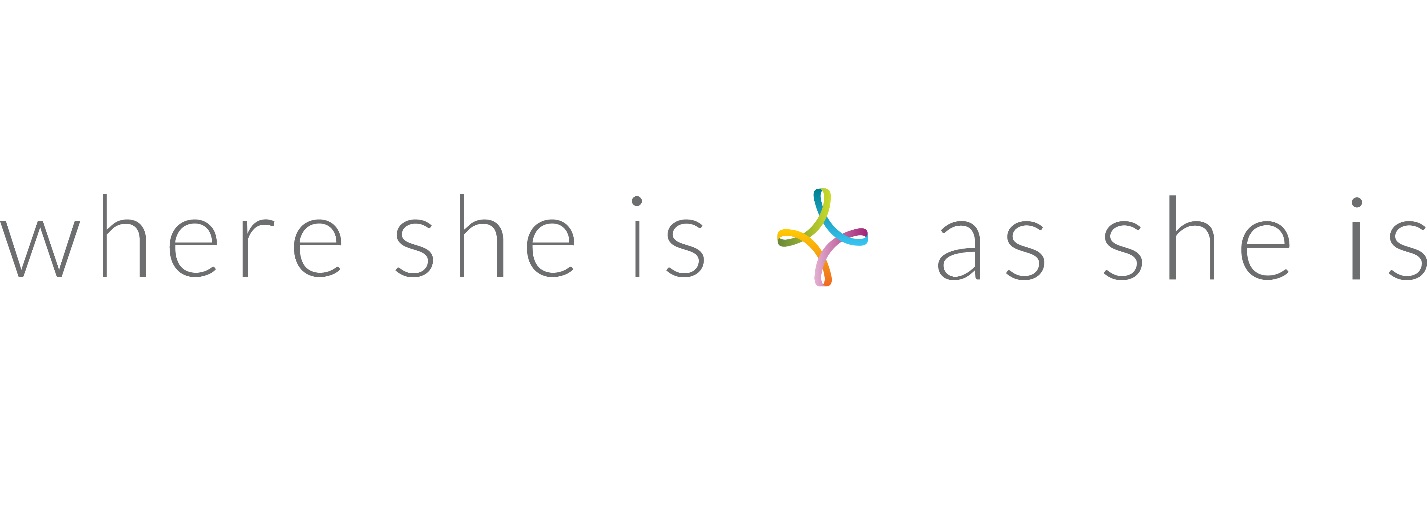 Keynote OutlineUse the following points to create an inspirational talk for your regional leaders: share the importance of reaching women with the Gospel of Jesus Christ. Expand on each point to inspire and motivate the leaders in your area!Where she is . . .  Acts 1:8b, NIV“. . . you will be my witnesses, telling people about me everywhere—in Jerusalem, throughout Judea, in Samaria, and to the ends of the earth.” Eyes to see where God has strategically placed youWho needs you─right where you are?As she is . . .  1 Corinthians 9:22b“I have become all things to all people so that by all possible means I might save some.”Heart of compassion—moved by the needs we see and willing to share Jesus.Flexibility─put aside our comfort and preferences to meet women in the midst of their lives─regardless of the messiness.Plan for action and obedienceHands and feet that obey. How to reach out. How to share faith. Practical steps to start.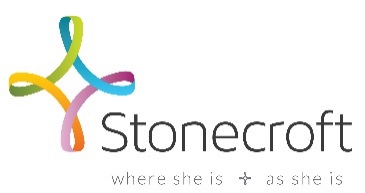 